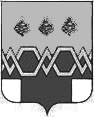      СОБРАНИЕ                       ДЕПУТАТОВ МАКСАТИХИНСКОГО РАЙОНАТВЕРСКОЙ ОБЛАСТИ_______________________________________________________________РЕШЕНИЕ От 29  ноября 2018 г.                                                                                № 26Об утверждении персонального состава Общественной палаты Максатихинского районаВ соответствии с требованиями Федерального закона от 06.10.2003 г. № 131-ФЗ «Об общих принципах организации местного самоуправления в Российской Федерации», Устава муниципального образования Тверской области «Максатихинский район», на основании Положения об Общественной палате Максатихинского района, утвержденного решением Собрания депутатов Максатихинского района от 27 октября 2015 г. № 166, и внесенными изменениями  Собрание депутатов Максатихинского района решило: 1. Утвердить персональный состав Общественной палаты Максатихинского района (прилагается).2. Настоящее решение подлежит обнародованию в порядке, установленном для официального обнародования решений Собрания депутатов Максатихинского района, а также размещению на официальном сайте администрации Максатихинского района в информационно-телекоммуникационной сети «Интернет». 3. Настоящее решение вступает в силу со дня его принятия. Глава Максатихинского района                                                          К.Г. ПаскинПредседатель Собрания депутатовМаксатихинского района                                                                 Н.А.Кошкаров    Приложениек решению Собрания депутатовМаксатихинского районаот 29  ноября 2018 г. № 26        Состав Общественной палаты Максатихинского районаМельников Сергей    Викторович                          Завьялов Александр Генрихович                        Алексеев Валерий Павлович                               Артемьева Елена Валерьевна                              Кошевая Светлана Николаевна                           Седова Наталья Юрьевна                                         Мареева Галина Петровна                                    Цветкова Ольга Анатольевна                                 Соколова Валентина Алексеевна10.Жуйкова Ирина Николаевна                                    11.Иванова Елена Александровна                             12. Ратаева Наталья Александровна